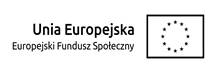 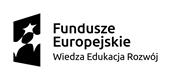 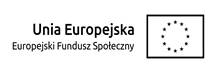 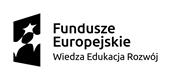 Zapraszamy do udziału w projekcie "Postaw na rozwój"Jeżeli jesteś osobą mieszkającą w wojew. pomorskim, do 29 roku życia, nie pracującą, nie uczącą się                   i nie kształcącą się, z orzeczeniem o niepełnosprawności umiarkowanym lub znacznym ten projekt jest właśnie dla Ciebie!!!Oferujemy:1. Kursy: - Elektromonter, - Grafik komputerowy, - Kadry i płace z programem Finka, - Telemarketer2. 3-miesięczne staże zawodowe3. Wsparcie psychologiczne dla uczestników projektu4. Doradztwo zawodowe5. Pośrednictwo pracyZapewniamy:- stypendium szkoleniowe (8,31 zł netto/h)- wyżywienie w trakcie szkolenia- zwrot kosztów dojazdu- badania lekarskie i ubezpieczenie NNW na czas staży- płatne staże zawodowe (1.100,00 zł/m-c)- profesjonalne przygotowanie portfolio, niezbędne przy szukaniu pracy- pośrednictwo pracy- wsparcie psychologa- wsparcie asystenta Szczegółowe informacje:Biuro Projektu "Postaw na rozwój"ul. Mieszka I 4B82-500 KwidzynTel. 510 822 697Email: postawnarozwoj@biuroprojektu.euStrona internetowa: http://postawnarozwoj.eurosolutions.plProjekt jest współfinansowany ze środków Unii Europejskiej w ramach Europejskiego Funduszu Społecznego